Compétence : Se repérer sur un quadrillage.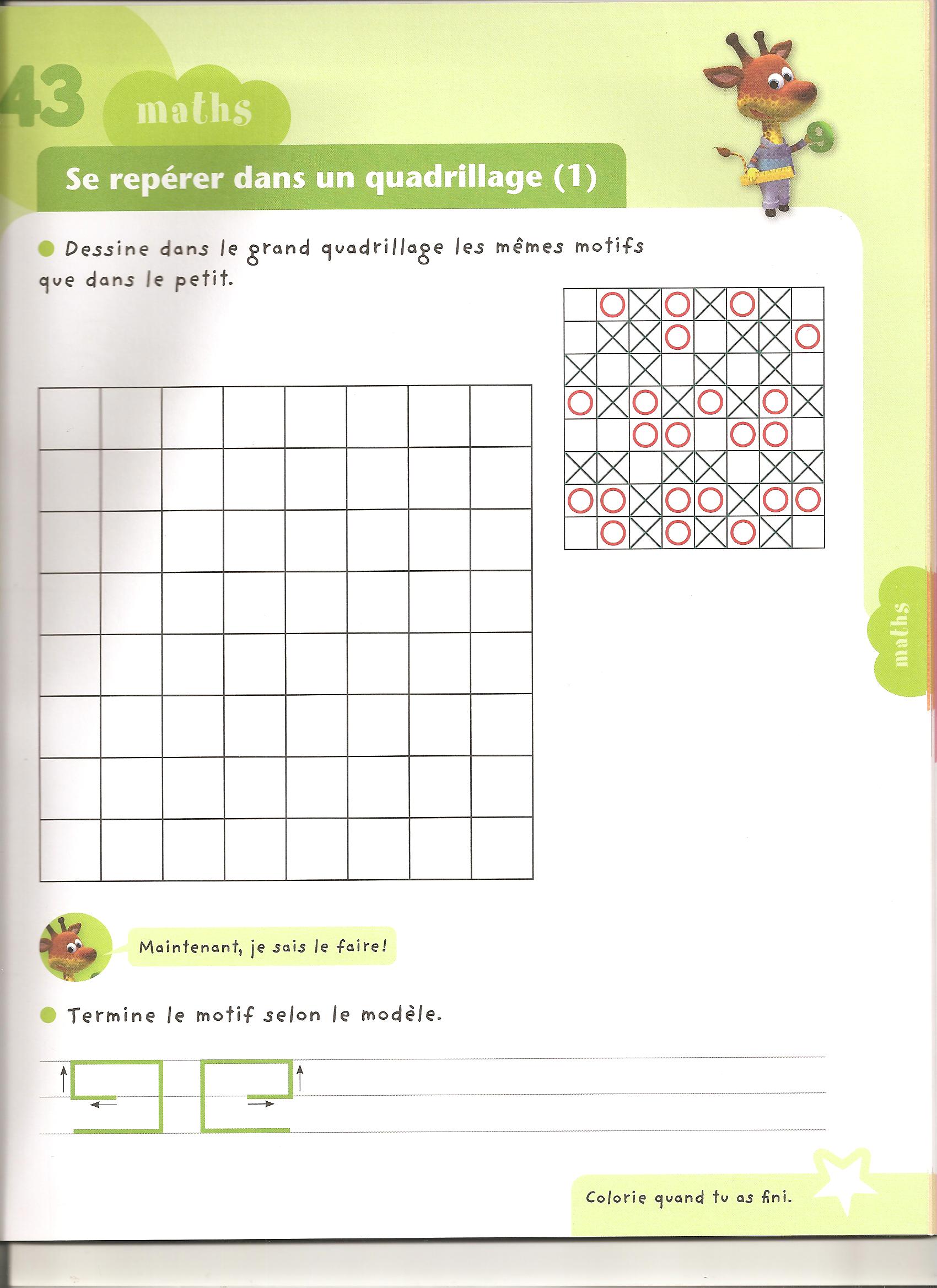 Consigne : Je trace les ronds et les croix comme sur le modèle.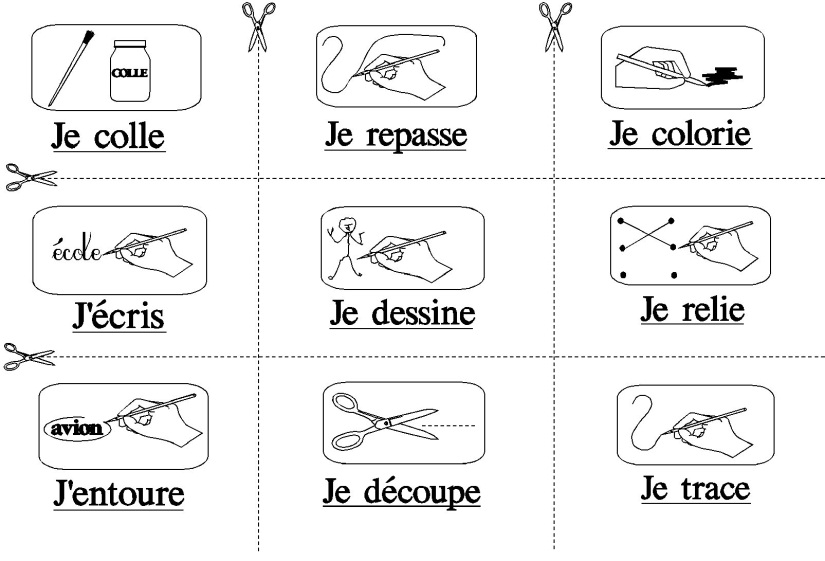 Prénom :Date :